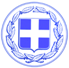                       Κως, 23 Αυγούστου 2018ΔΕΛΤΙΟ ΤΥΠΟΥΘΕΜΑ : “Ο Δήμος Κω στηρίζει και φέτος με σχολικές τσάντες και σχολικά είδη, παιδιά οικογενειών της Κω”Ο Δήμος Κω απαντά με πράξεις και έργα.Για μία ακόμα φορά στηρίζουμε, με σχολικά είδη, παιδιά οικογενειών που έχουν ανάγκη στήριξης.Σε συνεργασία με το σύλλογο Kos Kindness θα δοθούν δωρεάν σχολικές τσάντες και σχολικά είδη, σε μαθητές και μαθήτριες που ανήκουν σε ευπαθείς κοινωνικά οικογένειες.Δικαιούχοι είναι οι πολύτεκνες οικογένειες με έναν άνεργο γονέα, οικογένειες που και οι δύο γονείς είναι άνεργοι, οι μονογονεϊκές οικογένειες με κάρτα ανεργίας και οι μονογονεϊκές τρίτεκνες και πολύτεκνες οικογένειες.Υπάρχει επίσης η δυνατότητα να δοθούν στα παιδιά, μετά από αίτηση των οικογενειών τους, είδη ένδυσης και υπόδησης από την Τράπεζα Ρούχων του Δήμου.Οι δικαιούχοι μπορούν να καταθέτουν αιτήσεις μέχρι τις 10 Σεπτεμβρίου ενώ πληροφορίες παρέχονται καθημερινά στα τηλέφωνα : 22420-21502 και 22420-67420.Τα δικαιολογητικά που χρειάζονται είναι:-Πιστοποιητικό οικογενειακής κατάστασης.-Κάρτα ανεργίας.-Κάθε άλλο έγγραφο που πιστοποιεί μονογονεϊκή οικογένεια.Εάν υπάρξουν προσφορές και από άλλους συλλόγους ή και καταστήματα σχολικών ειδών στο τμήμα Κοινωνικής Πολιτικής του Δήμου, τότε θα διευρυνθεί ο κατάλογος των δικαιούχων και θα μας δοθεί η δυνατότητα να στηρίξουμε περισσότερες οικογένειες.Κοινωνική πολιτική είναι να προσφέρεις σε αυτούς που έχουν ανάγκη, με αλληλεγγύη, ευαισθησία και σεβασμό στην αξιοπρέπεια κάθε ανθρώπου.Γραφείο Τύπου Δήμου Κω